федеральное государственное бюджетное образовательное учреждение высшего образования «Оренбургский государственный медицинский университет» Министерства здравоохранения Российской ФедерацииФОНД ОЦЕНОЧНЫХ СРЕДСТВ ДЛЯ ПРОВЕДЕНИЯ ТЕКУЩЕГО КОНТРОЛЯ УСПЕВАЕМОСТИ И ПРОМЕЖУТОЧНОЙ АТТЕСТАЦИИ ОБУЧАЮЩИХСЯ ПО ДИСЦИПЛИНЕМЕДИЦИНСКАЯ ИНФОРМАТИКА И СТАТИСТИКА по специальности 31.05.01 Лечебное делоЯвляется частью основной профессиональной образовательной программы высшего образования специальности 31.05.01 Лечебное дело, утвержденной ученым советом ФГБОУ ВО ОрГМУ Минздрава Россиипротокол № 9 от «30» апреля 2021 годаОренбургПаспорт фонда оценочных средствФонд оценочных средств по дисциплине содержит типовые контрольно-оценочные материалы для текущего контроля успеваемости обучающихся, в том числе контроля самостоятельной работы обучающихся, а также для контроля сформированных в процессе изучения дисциплины результатов обучения на промежуточной аттестации в форме зачета.                                                                            Контрольно-оценочные материалы текущего контроля успеваемости распределены по темам дисциплины и сопровождаются указанием используемых форм контроля и критериев оценивания. Контрольно – оценочные материалы для промежуточной аттестации соответствуют форме промежуточной аттестации по дисциплине, определенной в учебном плане ОПОП и направлены на проверку сформированности знаний, умений и навыков по каждой компетенции, установленной в рабочей программе дисциплины.  В результате изучения дисциплины у обучающегося формируются следующие компетенции:Оценочные материалы текущего контроля успеваемости обучающихся. Модуль 1. Организация статистического исследования. Базовые подходы к анализу статистических данных.Тема 1. Методика статистического исследования. Технологии обработки текстовой информации средствами текстового процессора MS Word.Формы текущего контроля успеваемости Устный опрос, тестирование, контроль выполнения практического задания, решение проблемно-ситуационных задачОценочные материалы текущего контроля успеваемостиВопросы входного контроляМедицинская статистика: определение, основные разделы. Применение статистики в медико-биологических и медико-социальных исследованиях. Понятие о статистическом методе исследования. Определение статистической совокупности, единицы наблюдения, учетных признаков.Групповые свойства статистической совокупности.Этапы статистического исследования и их содержание.Технологии обработки текстовой информации средствами текстового процессора MS Word.Практические задания Задание 1. Наберите текст в соответствии с образцом.Оформление: Параметры страницы: поля – левое 1 см, правое – 2 см, верхнее – 3 см, нижнее – 4 см; ориентация – альбомная.  Шрифт: Courier New, размер – 12, начертание – курсив.   Абзац: выравнивание – по ширине, первая строка – отступ 1,25 см, междустрочный интервал – одинарный.Медицинская карта стационарного больного по форме 003/у.Медицинская карта стационарного больного по форме 003/у применяется медицинским стационаром как основной документ, и оформляется для каждого поступившего в стационар пациента. Карта используется медицинскими стационарами, в том числе в больницах, стационарах диспансеров, клиниках вузов, НИИ и в санаториях.Медицинская карта больного содержит сведения необходимые для отслеживания состояния больного во время пребывания в стационаре, показатели и структуру его лечения, сведения об анализах и назначениях. Сведения из медицинской карты так же используются при контроле верности выбранного лечения и применяются при выдаче справок по запросу ведомственных различных учреждений.Порядок оформления медицинской карты стационарного больногоТитульные данные и диагноз, установленный при поступлении больного в больницу, заполняются в приемном отделении, там же отражается и диагноз из направления, если оно есть. В приемном отделении врач заполняет также специально отведенный лист, в котором отражаются краткие данные анамнеза и сведения по результатам обследования больного в приемном отделении. Дальнейшее ведение карты, включая клинический диагноз, производится лечащим врачом.При хирургическом вмешательстве, на второй странице карты указывается дата (месяц, число, час) операции и ее наименование. Более подробное описание операции производится в журнале записи оперативных вмешательств в стационаре по форме 008/у. При смерти больного заполняется патологоанатомический диагноз. На момент выписки либо смерти больного отражается число проведенных койко-дней, при этом, день поступления и день выбытия принимаются как один койко-день.Врачом и медицинской сестрой в карте записываются следующие данные:ежедневные записи о состоянии и лечении пациента;назначения отражаются  в дневнике карты;в дополнительном температурном листе по форме 004/у, отображается температура, пульс, давление и т.д.На момент выписки либо смерти больного лечащим врачом оформляется эпикриз, который кратко резюмирует данные о состоянии больного при поступлении и выбытии из медицинского учреждения, приводятся обоснования к диагнозу, отражаются проведенные лечебные мероприятия и их эффективность, выдаются рекомендации по дальнейшему лечению пациента, и если требуется показания по режиму больного.Далее форма 003/у - карта стационарного больного подписывается лечащим врачом и заведующим отделением.Хранение медицинской карты 003/уВ течение нахождения больного в стационаре карта хранится у лечащего врача. При выписке по данным медицинской карты стационарного больного  оформляется карта выбывшего из стационара по форме 066/у. После чего карта передается на долгосрочное хранение в архив медицинского учреждения, срок хранения 25 лет.Задание 2. Работа с текстовыми таблицами посредством текстового редактора MS Word. Оформите таблицу по образцу.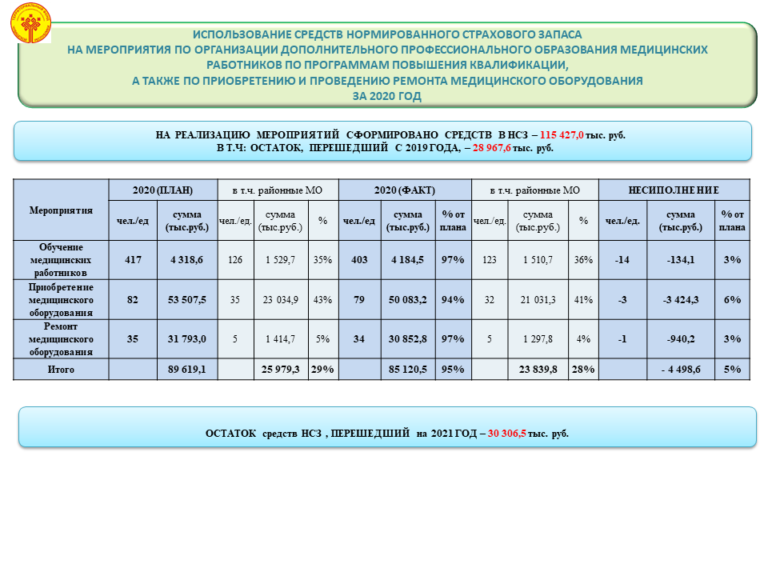 Задание 3. Создание графических объектов посредством текстового редактора MS Word. Создайте схему по образцу.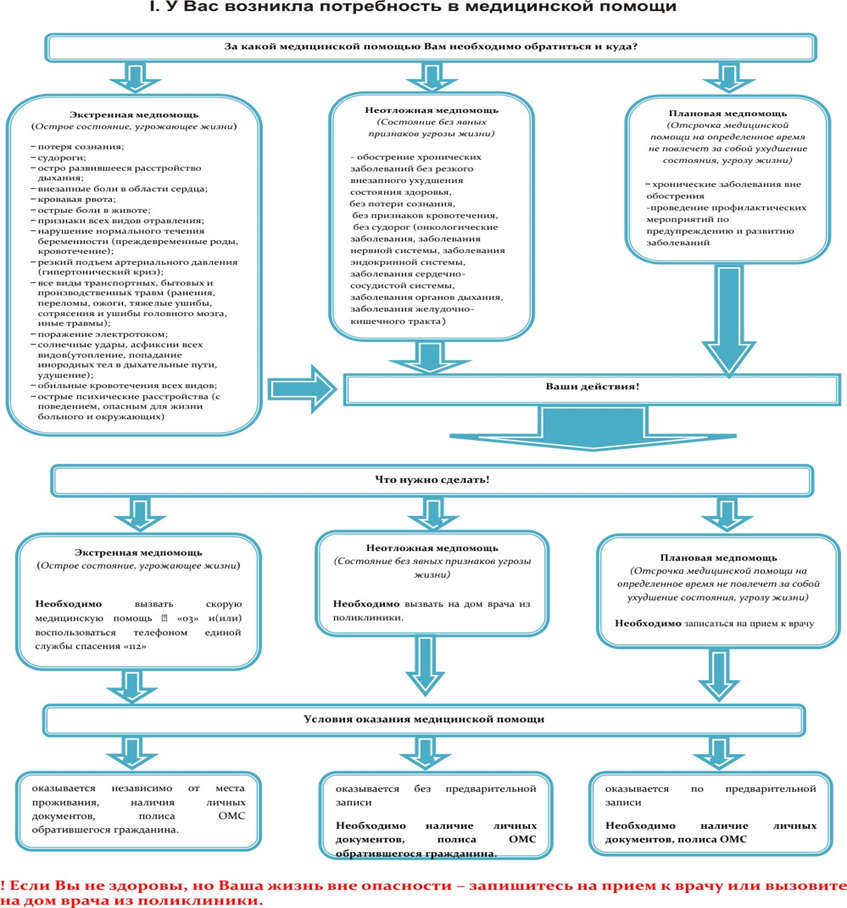 Проблемно-ситуационные задачиЗадача 1. Работа с редактором формул.С помощью редактора наберите формулу.Задача 2.Рисование и объекты WordArt. Подготовьте эмблему аптеки.Задача 3.Рисование и объекты WordArt.Создание своей визитки.Тема 2. Анализ качественных признаков. Электронные таблицы. Обработка статистических данных с помощью MS Excel. Наглядное представление данных медицинских исследований.Формы текущего контроля успеваемости Устный опрос, тестирование, контроль выполнения практического задания, решение проблемно-ситуационных задачОценочные материалы текущего контроля успеваемостиВопросы входного контроляАбсолютные и производные величины. Понятие об относительных величинах.Виды относительных величин, способы вычисления, область применения и их характеристика.Ошибка репрезентативности относительной величины и доверительные границы относительных величин.Определение статистической значимости различий между относительными величинами.Графическое изображение относительных величин.Электронные таблицы.Обработка статистических данных с помощью MS Excel.Наглядное представление данных медицинских исследований.Практические задания Задание 1. Построение графика функции: 1.По варианту задания построить графики двух функций в одних координатных осях; диапазон изменения функций задать самостоятельно (15-20 точек) таким образом, чтобы обе функции в этом диапазоне существовали и имели сопоставимые значения;  2. График дополнить легендой, подписями осей, названием графика;  3.Поработать с элементами графика: сменить цвета графиков, подложки, узловых значений, обозначить точку (точки) пересечения. а) у= 3х – 2 и у= 5- хб) у= 2х2 и y= x3Задание 2. Представить информацию в виде линейчатой диаграммы (графика, линии).В таблице распространенность наркомании РФ в динамике с 1980 по 2010г. (на 100 000 населения).Представить информацию в виде круговой диаграммы.Задание 3. Представить информацию в виде линейчатой диаграммы (графика, линии).В таблице сезонные изменения числа заболеваний дизентерией за один год.Проблемно-ситуационные задачиЗадача 1.Представить информацию в виде круговой диаграммы средствами табличного процессора MS Excel/За год в травмпункт обратилось 3925 человек по поводу заболеваний, в том числе болезней органов дыхания - 2212, травм, отравлений и несчастных случаев –1094, прочих заболеваний – 619.Вычислить показатели (min, max, %, среднее значение). Сделать графические изображения.Задача 2.Представить информацию в виде круговой диаграммы средствами табличного процессора MS Excel.В одном из городов Татарстана в 2011 году численность населения составила 30000, за год зарегистрировано травм 3400 случаев, в том числе переломов 345,  вывихи, растяжения и деформации суставов и прилегающих мышц 1980 случаев, прочие травмы – 1075. Вычислить показатели травматизма (min, max, %, среднее значение в месяц) в данном городе. Сделать графические изображения.Задача 3.Обработать информацию средствами табличного процессора MS Excel.В родильном доме было принято 35000 родов, в том числе с применением оперативных вмешательств – 501. Среди оперативных вмешательств было 88 кесаревых сечений. Необходимо вычислить все возможные относительные величины (%) и изобразить их графически.Тема 3. Анализ количественных признаков. Средние величины. Компьютерный анализ медицинских данных с использованием методов математической статистики.Устный опрос, тестирование, контроль выполнения практического задания, решение проблемно-ситуационных задачОценочные материалы текущего контроля успеваемостиВопросы входного контроля1.Средние величины, их виды, свойства, область применения. 2.Способы вычисления средней арифметической величины.3.Понятие о разнообразии количественных признаков. Характеристика разнообразия при нормальном распределении количественного признака и при распределении отличном от нормального. 4.Средняя ошибка средней величины, методика вычисления. Доверительные границы средних величин и их значение.5.Определение статистической значимости различий между группами по количественным признакам.6.Графическое изображение результатов анализа количественных признаков.7.Компьютерный анализ медицинских данных с использованием методов математической статистики.Практические задания Задание 1. Необходимо переоценить товарные остатки. Если продукт хранится на складе дольше 8 месяцев, уменьшить его цену в 2 раза.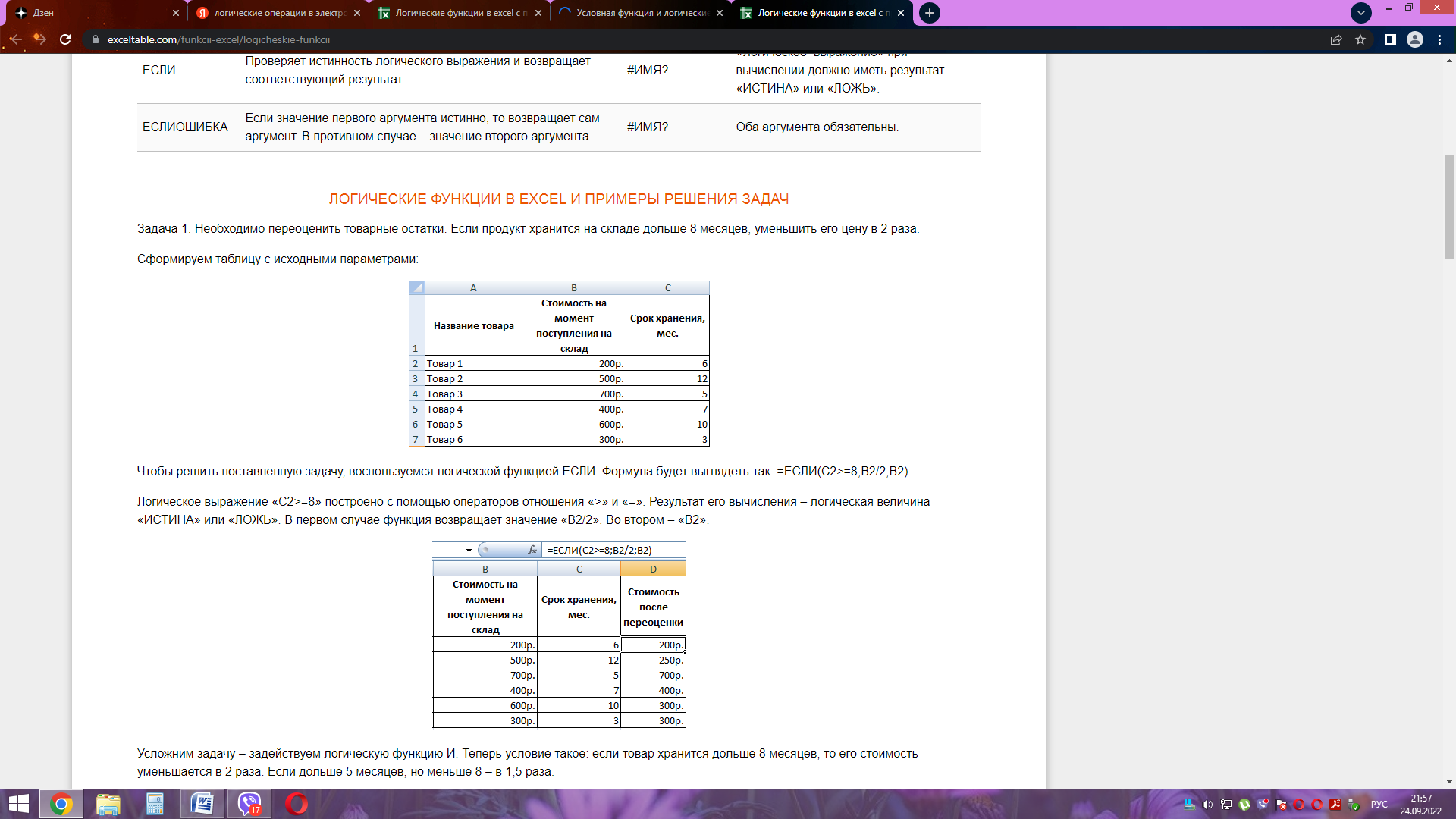 Задание 2. Ученики перед поступлением в гимназию сдают математику, русский и английский языки. Проходной балл – 12. По математике для поступления нужно получить не менее 4 баллов. Составить отчет о поступлении.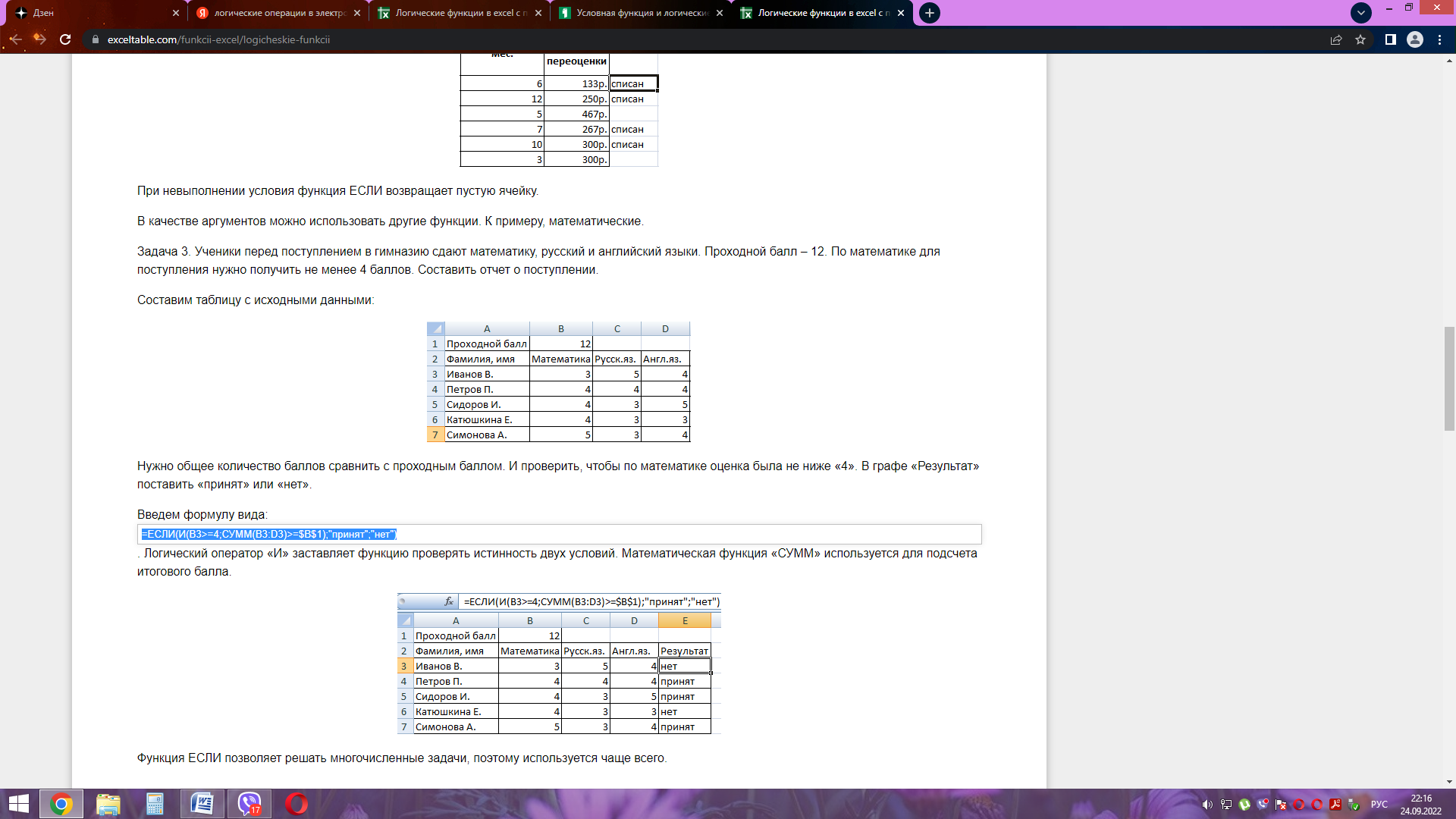 Задание 3. Проанализировать стоимость товарных остатков после уценки. Если цена продукта после переоценки ниже средних значений, то списать со склада этот продукт.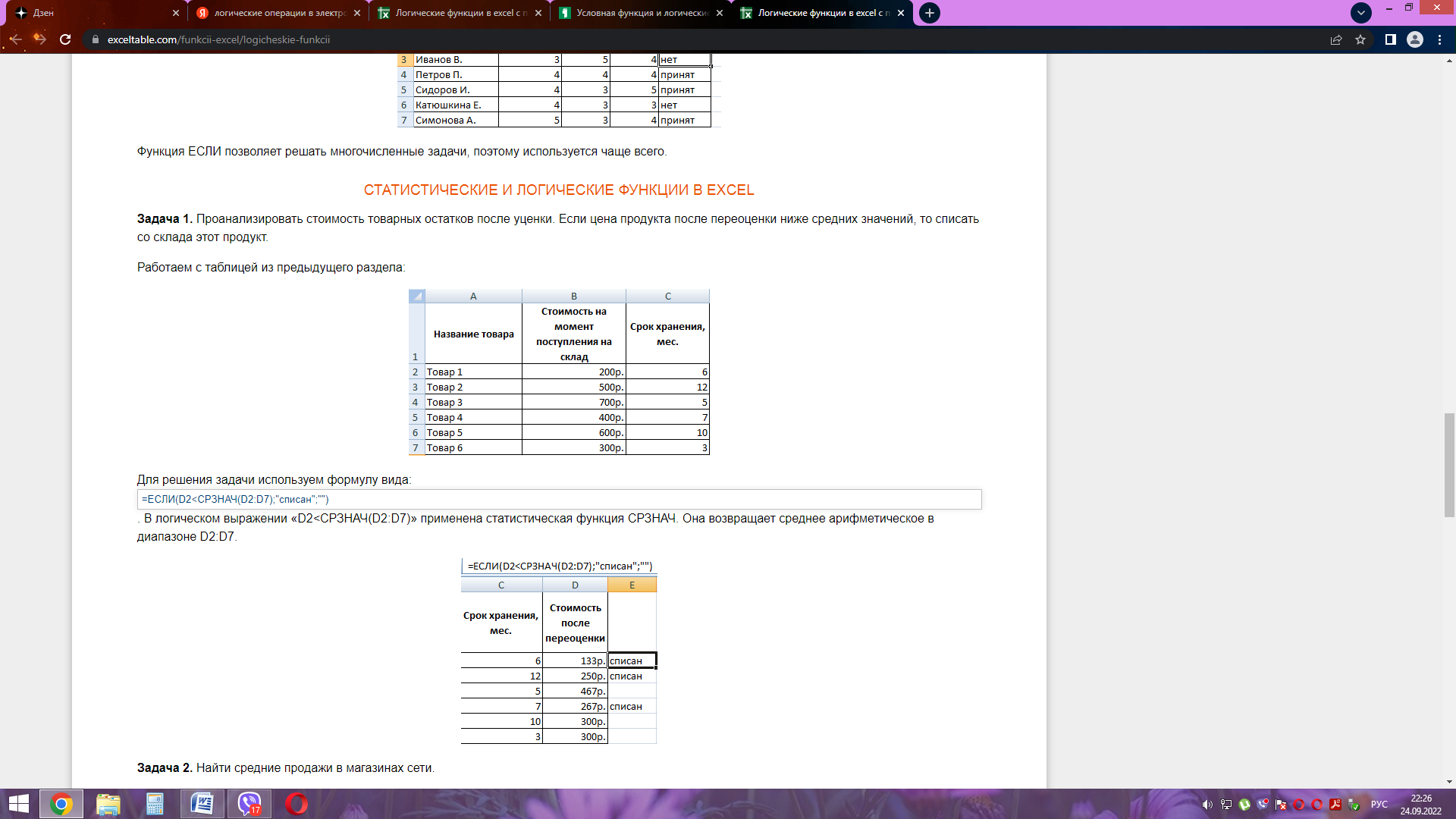 Проблемно-ситуационные задачиЗадача 1.Определение рабочего диаметра аорты с использованием математической модели.Формула для расчета рабочего диаметра аорты:Задача 2.Определение остаточного объема левого желудочка с использованием математической модели. Объем эллипсоида описывается формулой:V = 4/ЗπА.В.С где V — объем эллипсоида, А, В, С — полуоси эллипсоида. Подставляя вместо А, В, С соответствующие эхокардиографические размеры полости левого желудочка в конце систолы, вычисляют остаточный объем.Задача 3.Исследование показателей системной гемодинамики у здоровых людей, пациентов с пограничной артериальной гипертензией и больных гипертонической болезнью I стадии.Тема 4. Корреляционный и регрессионный анализ.Устный опрос, тестирование, контроль выполнения практического задания, решение проблемно-ситуационных задачОценочные материалы текущего контроля успеваемостиВопросы входного контроляПонятие о функциональной и корреляционной зависимости (связи). Корреляционная связь, ее виды по направлению и силе.Критерий корреляции Пирсона: методика расчета, условия применения. Критерий корреляции Спирмена: методика расчета, условия применения.Графическое изображение результатов корреляционного анализа.Понятие о регрессионном анализе. Линейные и нелинейные модели.Практические задания Задание 1. В связи с ростом ревматизма в районе А. врач провел обследование семей жителей своего участка с целью выявления носителей стрептококковой инфекции в каждой семье. Специалист Роспотребнадзора оценил санитарно-гигиеническую характеристику жилищных условий этих семей (см. табл.).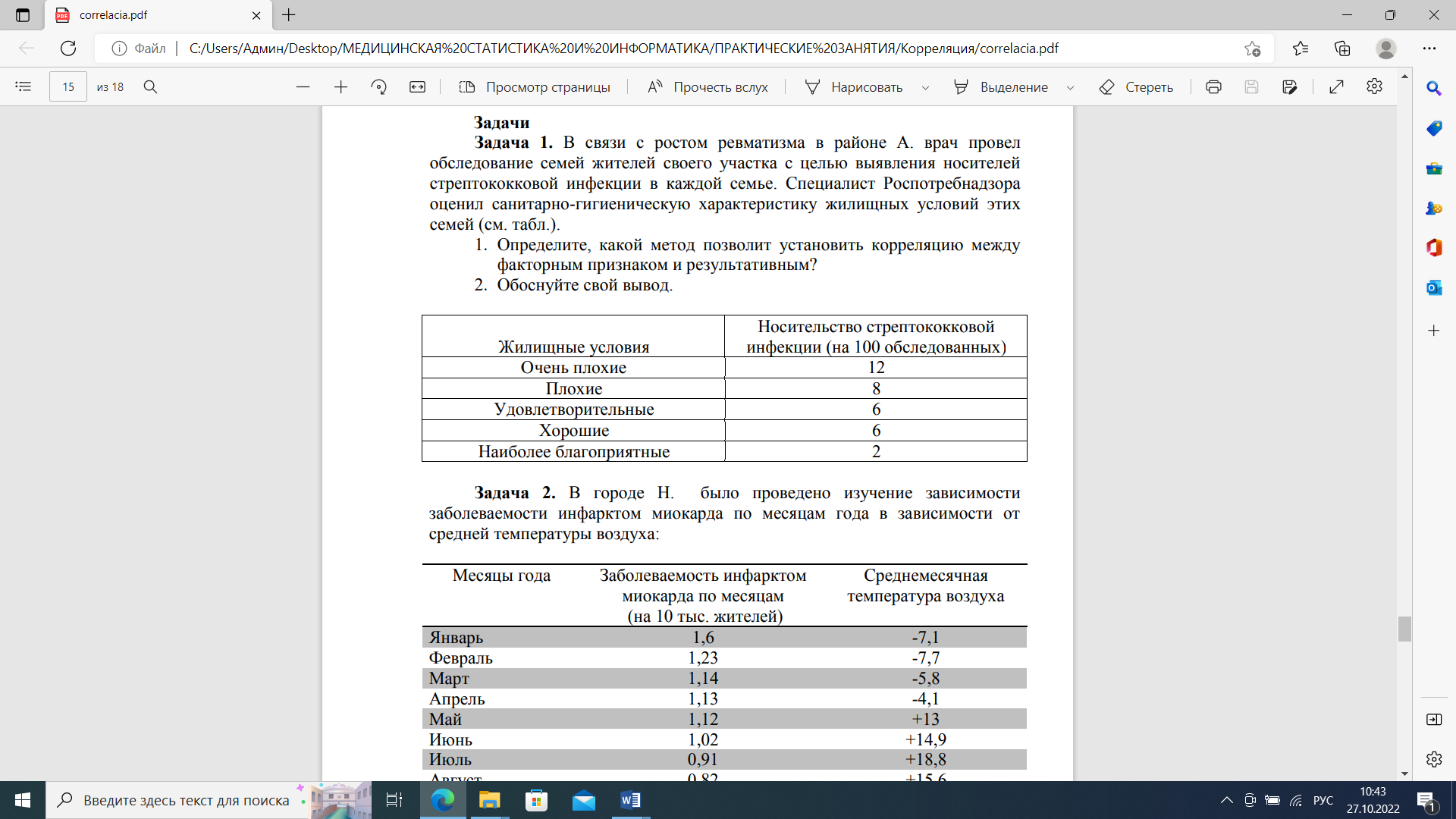 1.Определите, какой метод позволит установить корреляцию между факторным признаком и результативным?2.Обоснуйте свой вывод.Задание 2. В городе Н. было проведено изучение зависимости заболеваемости инфарктом миокарда по месяцам года в зависимости от средней температуры воздуха: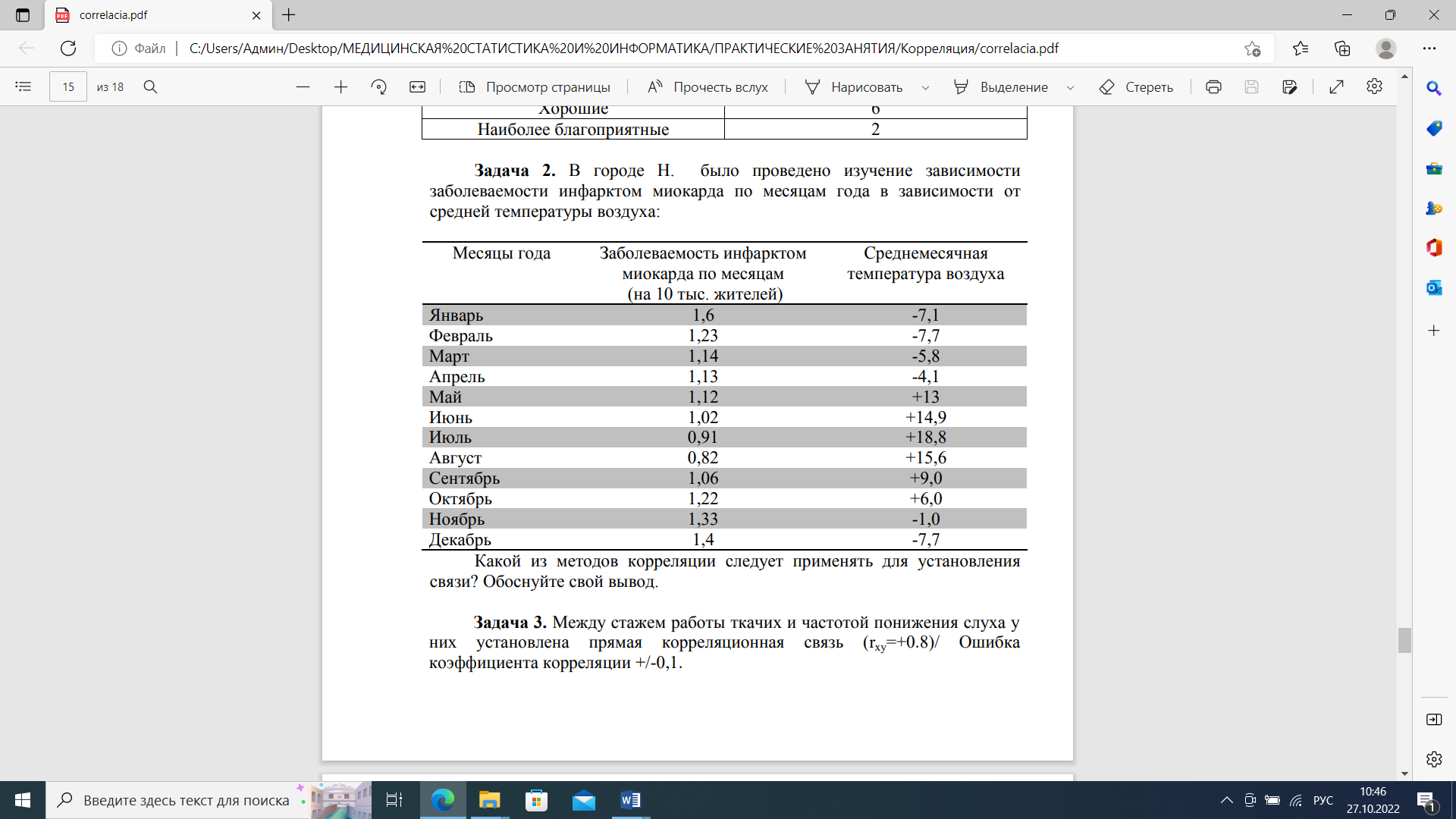 Какой из методов корреляции следует применять для установления связи? Обоснуйте свой вывод.Задание 3. Между стажем работы ткачих и частотой понижения слуха у них установлена прямая корреляционная связь (r xy=+0.8)/ Ошибка коэффициента корреляции +/-0,1.Оцените коэффициент корреляции. Какая дополнительная информация необходима для оценки достоверности этой связи?Проблемно-ситуационные задачиЗадача 1. В научном исследовании между частотой материнской смертности и частотой внебольничного аборта установлена корреляционная зависимость. Какой метод корреляции более предпочтителен для установления связи в данной ситуации? Назовите факторные и результативные признакиЗадача 2. В трех районах города N. Проводилось изучение заболеваемости кариесом детей в зависимости от содержания фтора в питьевой воде. При этом была установлена связь (rxy=-0.85). Оцените силу и направление связи. Можно ли утверждать, что при едином централизованном водоснабжении эта закономерность характерна для заболеваемости кариесом детей всего города? Является ли условие задачи достаточным для такого утверждения?Задача 3. Зависимость между длительностью охлаждения организма (2 часа ежедневно) и уровнем молочной кислоты в крови (мг %) у подростков.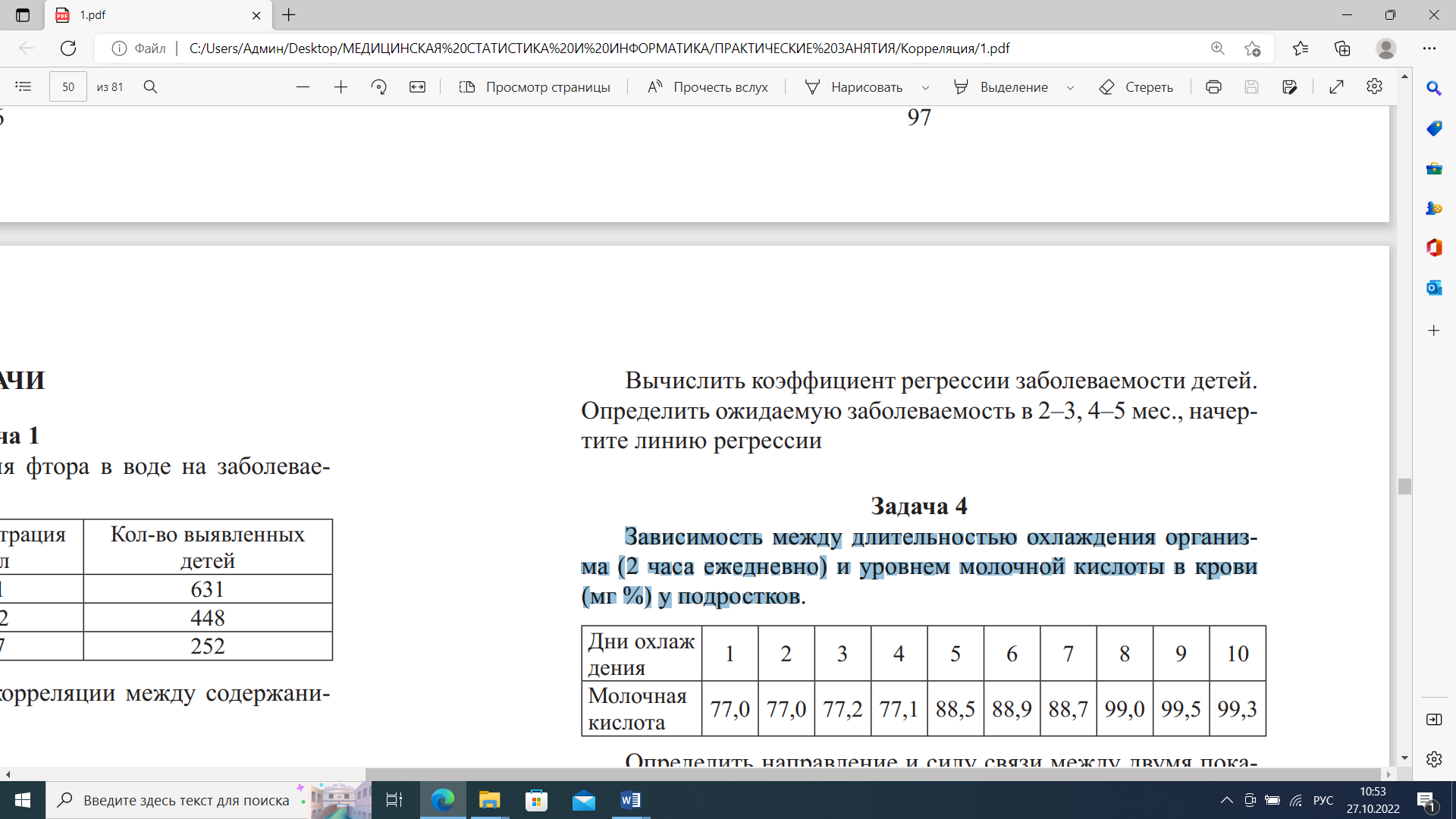 Определить направление и силу связи между двумя показателями путем вычисления коэффициента корреляции, вычислить коэффициент детерминации.Задания для самостоятельной работы в рамках модуля «Организация статистического исследования. Базовые подходы к анализу статистических данных». Проблемно-ситуационные задачи Задача 1. Провести статистическое исследование по одной из представленных тем:Анализ заболеваемости болезнями системы кровообращения в Российской Федерации.Оценка удовлетворенности населения качеством оказания первичной медико-санитарной помощи.Анализ причин обращения пациентов, не подлежащих госпитализации, в приемное отделение медицинских организаций.Актуальные вопросы кадрового обеспечения здравоохранения в Российской Федерации.Эффективность реализация федерльных проектов «Земский врач» и «Земский фельдшер» в Российской Федерации.Эффективность применения статинов у пациентов с ишемической болезнью сердца.Факторы риска ожирения у детей и подростков.Эпидемиология заболеваний щитовидной железы.Факторы, влияющие на рождаемость в современной России.Анализ динамики заболеваемости туберкулезом в Российской Федерации.Уровень и динамика заболеваемости в Оренбургской области.Внебрачная рождаемость как социальная проблема.Факторы риска аритмий у детей.Роль новой коронавирусной инфекции COVID-19 в показателях общественного здоровья.Оценка эффективности противовирусных препаратов в лечении новой  коронавирусной инфекции COVID-19.Показатели инвалидности детского населения и их динамика.Организация реабилитации инвалидов.Инвалидность детского населения как медико-социальная проблема.Динамика уровня физического развития школьников.Актуальные вопросы профессиональных заболеваний.Эпидемиология инфекционных заболеваний в Российской Федерации.Особенности заболеваемости населения, проживающего в сельской местности.Распространенность факторов риска сердечно-сосудистых заболеваний среди лиц трудоспособного возраста.Факторы риска синкопальных состояний среди лиц пожилого возраста.Отравления суррогатным алкоголем. Роль в показателях смертности. Меры профилактики.Злокачественные новообразования как медико-социальная проблема. Влияние условий и образа жизни на заболеваемость онкологическими заболеваниями.Организация медицинской помощи при онкологических заболеваниях. Отделения паллиативной помощи.Болезни органов дыхания как медико-социальная проблема. Факторы риска хронических неспецифических заболеваний легких.Туберкулез как медико-социальная проблема. Система мероприятий по борьбе с туберкулезом.Психические расстройства и расстройства поведения как медико-социальная проблема. Модуль 2. Организация статистического учета, отчетности и анализа медицинских данных в системе Министерства здравоохранения Российской Федерации. Статистические гипотезы и их проверка. Современные направления анализа медицинских данных.Тема 1. Дисперсионный анализ. Динамические ряды и их анализ.Устный опрос, тестирование, контроль выполнения практического задания, решение проблемно-ситуационных задачОценочные материалы текущего контроля успеваемостиВопросы входного контроляДисперсия.Дисперсионный анализ.Динамические ряды. Типы рядов, область применения в медицине и здравоохранении. Расчет показателей динамического ряда.Анализ сезонности явлений.Сглаживание (выравнивание) динамических рядов.Определение тренда динамического ряда и прогнозирование динамики явления посредством регрессионного анализа. Графическое изображение динамических рядов. Практические задания Задание 1. Ежемесячные данные наблюдений за состоянием погоды и посещаемостью сеансов массажа и гидротерапии размещены в таблице. Определить с помощью наличие значимой количественной взаимосвязи между состоянием погоды и посещаемостью массажных процедур.Задание 2. Введены 3 уровня расстояний от центра города: 1) до 3 км, 2) от 3 до 5 км и 3) свыше 5 км. Выявить значимость влияния расстояния проживания от центра города на частоту респираторных заболеваний помощью Однофакторного дисперсионного анализа. Сформулировать и записать аргументированный вывод о влиянии на частоту респираторных заболеваний расстояния проживания пациента от центра города. Вычислить коэффициенты выборочной детерминации, определяемые этими факторами.Задание 3. Для изготовления лекарственного средства в качестве сырья используется выращенная биомасса. В таблице приведены данные по относительному росту (Р) 5 образцов биомассы в различных средах: лак, акр, акфа, за разное количество дней: 10, 15, 20, 30. Требуется: 1. Провести двухфакторный дисперсионный анализ для выявления влияния оптимального сочетания среды и времени выращивания биомассы с целью получения максимального ее количества P отн. 2. Записать в тетрадь аргументированный вывод о значимости влияния среды, времени выращивания биомассы и их сочетания на относительный рост сырья. 3. Вычислить коэффициенты выборочной детерминации, определяемые этими факторами.Данные об относительном приросте биомассы в различных средах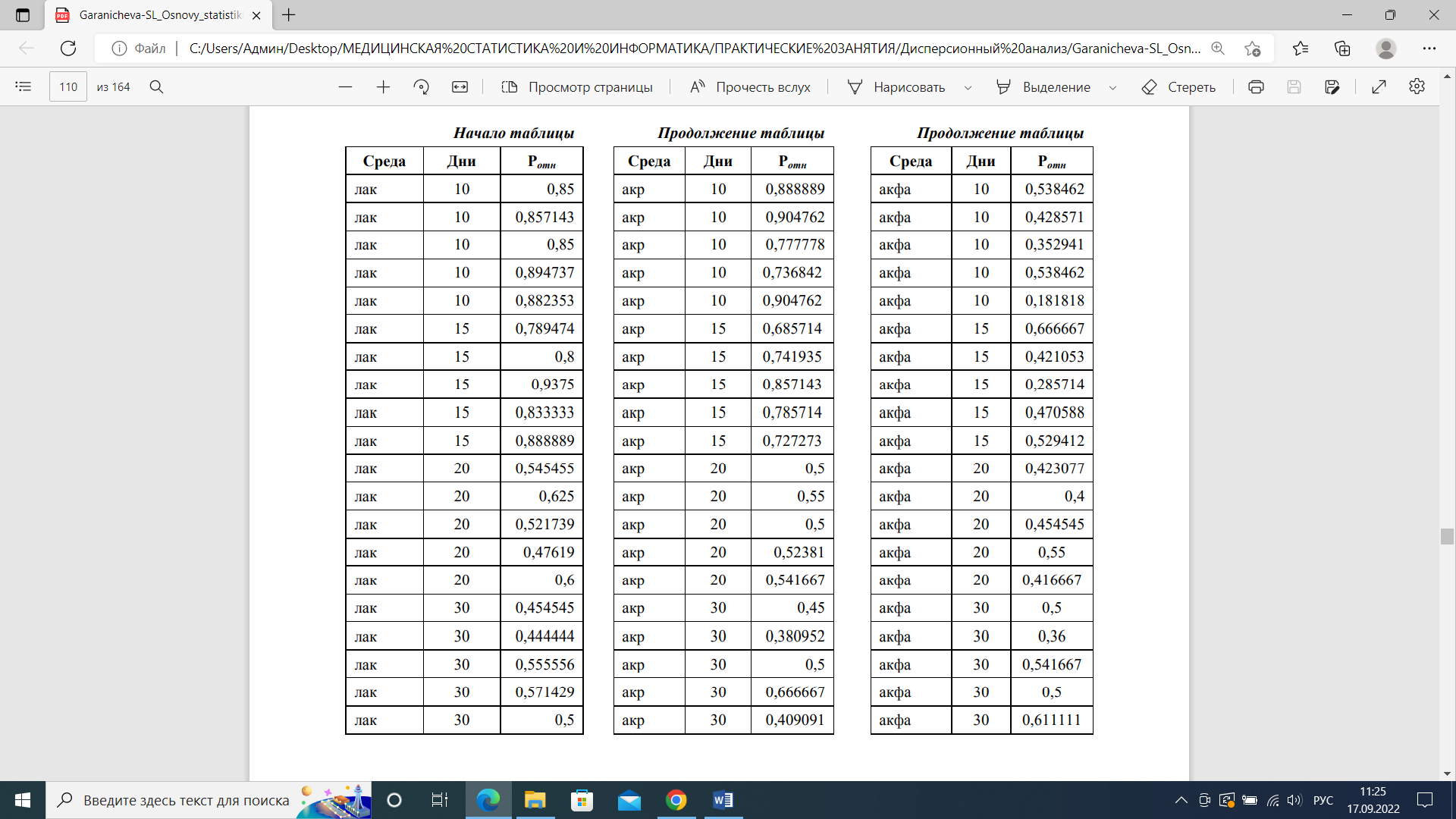 Проблемно-ситуационные задачиЗадача 1. Оценить влияние условий и характера труда (в данном случае профиля цеха) на заболеваемость рабочих острым и хроническим гастритом. Повторность данных – обеспечена наблюдением за работниками предприятий, схожими по профилю. Исходные данные представлены в таблице.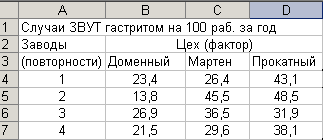 Задача 2. Необходимо выявить, влияет ли расстояние от центра города на степень заполнение гостиниц. Пусть расстояние от центра разбито на 3 уровня: 1) до 3 км, 2) от 3 до 5 км, 3) более 5 км.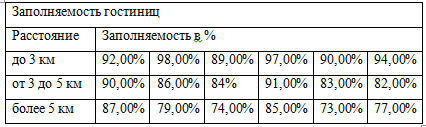 Задача 3. Клинический психолог фирмы проанализировал с помощью специальной методики стратегии поведения сотрудников в конфликтной ситуации. Предполагается, что на поведение влияет уровень образования (1 – среднее, 2 – среднее специальное, 3 – высшее). Определить зависит или не зависит от уровня образования поведение в конфликтной ситуации.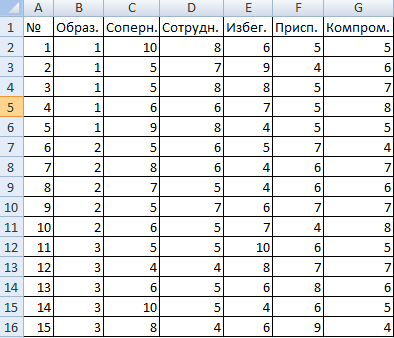 Тема 2. Организация статистического учета, отчетности и анализа медицинских данных в системе Министерства здравоохранения Российской Федерации. Статистические гипотезы и их проверка. Современные направления анализа медицинских данных.Устный опрос, тестирование, контроль выполнения практического задания, решение проблемно-ситуационных задачОценочные материалы текущего контроля успеваемостиВопросы входного контроля1.Значение учета и отчетности в деятельности медицинских организаций и органов управления здравоохранением. Этапы отчетности.2.Основные учетные формы медицинских организаций их функции.3.Основные формы федерального государственного статистического наблюдения и их содержание.4.Взаимосвязь органов управления здравоохранением с Федеральной службой государственной статистики Российской Федерации.5.Основные направления цифровизации медицинской статистики.6.Статистические гипотезы и их проверка.7.Современные направления анализа медицинских данных.Практические задания Задание 1. В 2004 году численность населения РФ составляла 144168200 человек, в Оренбургской области – 2162500 человек. Тогда интенсивные показатели рождаемости будут рассчитываться следующим образом:Задание 2. В терапевтическое отделение было госпитализировано за год 600 больных с заболеваниями системы кровообращения, 600 – с заболеваниями дыхательной системы и 200 – с заболеваниями пищеварительной системы. Чтобы узнать структуру госпитализированных по классам болезней необходимо определить долю каждого класса:Таким образом, среди госпитализированных в отделение одинаковые доли составляли больные с болезнями системы кровообращения и системы дыхания (по 42,9%) и меньшую часть составили больные с заболеваниями пищеварительной системы (14,2%).Задача 3.Для того, чтобы узнать частоту госпитализации больных необходимо знать не только размер явления, но и размер среды – сколько больных с каждым классом болезней проживает на территории обслуживания больницы? Предположим, что это 13000 больных с заболеваниями системы кровообращения, 26000 – с заболеваниями дыхательной системы и 10000 - с болезнями пищеварительной системы. Тогда показатели частоты госпитализации будут следующими:Таким образом, по значениям интенсивных показателей можно сделать вывод, что чаще всего госпитализируются больные с болезнями системы кровообращения. В два раза реже госпитализируются пациенты с болезнями дыхательной системы. Несколько реже, чем они госпитализируются больные болезнями пищеварительной системы. Величина же экстенсивных показателей зависит в целом от того, сколько больных проживает на территории обслуживания и частоты их госпитализации.Проблемно-ситуационные задачиЗадача 1.Основным документом, позволяющим рассчитать показатели по прерыванию беременности служит форма государственного федерального статистического наблюдения № 13 «Сведения о прерывании беременности (в сроки до 28 недель)».Число абортов на 1000 женщин фертильного возраста абсолютное число абортов	х 1000число женщин в возрасте 15-49 летЧисло мини абортов на 1000 женщин фертильного возраста абсолютное число мини абортов	х 1000число женщин в возрасте 15-49 летЗадача 2.Показатели деятельности службы охраны здоровья матери и ребенкаОсновным документом, позволяющим произвести расчет и оценку показателей деятельности службы охраны здоровья матери и ребенка является форма государственного федерального статистического наблюдения № 32 «Сведения о медицинской помощи беременным, роженицам и родильницам».Своевременность охвата беременных наблюдением женской консультацией (в %)число женщин, поступивших под наблюдениеконсультации со сроком беременности до 12 нед.	х 100число беременных, поступивших под наблюдение консультации всегоПоздний охват беременных наблюдением консультации (в %)число женщин, поступивших под наблюдениеконсультации со сроком беременности свыше 28 нед.	х 100число беременных, поступивших под наблюдение консультации всегоДоля женщин, закончивших беременность в отчетном году родами (в %)число женщин, закончивших беременность родами	х 100число женщин закончивших беременность (родами, абортом)Доля женщин, закончивших беременность в отчетном году абортами (в %)число женщин, закончивших беременность абортами	х 100число женщин закончивших беременностьЧастота преждевременных родов (в %)число женщин, закончивших беременность преждевременными родами	х 100 число женщин, закончивших беременностьродами в срок и преждевременноДоля беременных, осмотренных терапевтами (в %)число беременных, осмотренных терапевтами	х 100число женщин, закончивших беременностьДоля беременных, осмотренных терапевтами при беременности до 12 недель (в %)число женщин, осмотренных терапевтамипри беременности до 12 недель	х 100число беременных, закончивших беременность, осмотренных терапевтамиЧастота токсикозов во II половине беременности (в %)число закончивших беременность, страдавшихтоксикозами во II половине беременности	х 100число женщин, закончивших беременностьДоля родивших из числа страдавших токсикозами во II половине беременности (в %)число страдавших токсикозами во II половине беременности родивших	х 100 число закончивших беременность, страдавших токсикозами во II половине беременностиЧастота экстрагенитальных заболеваний среди женщин, закончивших беременность (в %)число закончивших беременность, страдавших экстрагенитальным заболеванием	х 100 число женщин, закончивших беременностьЧастота обследования беременных на реакцию Вассермана (в %)число беременных, обследованных на р Вассермана	х 100число женщин, закончивших беременностьСреднее число посещений в консультацию на одну женщину, родившую в отчетном году сделали посещений в консультацию до родовчисло родивших в отчетном годуСреднее число посещений в консультацию на одну женщину в послеродовом периоде сделали посещений в консультацию в послеродовом периодечисло родивших в отчетном годуДоля родивших женщин, ни разу не посетивших врача (акушерку) в дородовом периоде (в %)число родивших, ни разу не посетивших врача(акушерку) в дородовом периоде	х 100число родивших в отчетном годуЗадача 3. Расчет показателей деятельности стационараВыполнение плана койко-дней (в %)число койко-дней, проведенных больными в стационаре	х 100число койко-дней по плануСреднее число дней занятости (работы) койки в годучисло койко-дней, фактически проведенных больными в стационаре (отделении)	 число среднегодовых коек в стационаре (отделении)Коэффициент занятости койки (в %)среднее число дней занятости	х 100число дней в годуСреднее время простоя койкичисло дней в году — (минус) среднее число занятости койки в году	  оборот койкиОборот койкичисло лечившихся больных среднегодовое число коексреднее число дней занятости койки средняя длительность пребывания на койкеЧисло проведенных койко-дней в году, приходящихся на 1000жителейЗадания для самостоятельной работы в рамках модуля «Организация статистического учета, отчетности и анализа медицинских данных в системе Министерства здравоохранения Российской Федерации. Статистические гипотезы и их проверка. Современные направления анализа медицинских данных». Проблемно-ситуационные задачи Задача 1. Изучение примерной заявленной темы происходит на основе составления каждым лбучающимся плана и программы конкретного медико-социального исследования симуляционного характера.Темы для выполнения самостоятельного задания:1. Комплексное социально-гигиеническое исследование состояния здоровья и условий жизни студентов.2. Комплексное социально-гигиеническое исследование состояния здоровья и условий жизни студенческой семьи.3. Комплексное социально-гигиеническое исследование состояния здоровья и условий жизни молодой семьи с ребенком.4. Комплексное социально-гигиеническое исследование состояния здоровья и условий жизни многодетной семьи.5. Комплексное социально-гигиеническое исследование состояния здоровья и условий жизни семьи с хроническим больным.6. Комплексное социально-гигиеническое исследование состояния здоровья и условий жизни промышленных рабочих.7. Комплексное социально-гигиеническое исследование состояния здоровья и условий жизни населения, проживающего в сельской местности.8. Комплексное социально-гигиеническое исследование детородной (репродуктивной) функции семьи.9. Комплексное медико-социальное исследование заболеваемости желудочно кишечного тракта в связи с условиями жизни.10. Комплексное медико-социальное исследование заболеваемости сердечно-сосудистой системы в связи с условиями жизни.11. Клинико-статистическое исследование эффективности новой медицинской технологии.12.Клинико-статистическое исследование эффективности нового лекарственного средства (фармакоэкономический подход).Критерии оценивания, применяемые при текущем контроле успеваемости, в том числе при контроле самостоятельной работы обучающихся.Оценочные материалы промежуточной аттестации обучающихся.Промежуточная аттестация по дисциплине в форме зачета, по тестовым заданиям, представленным в ИС ОрГМУ. Процедура проведения промежуточной аттестации и механизм формирования зачетного рейтинга регулируются следующими нормативными документами: Положение П 076.02-2019 «О формах, периодичности и порядке текущего контроля успеваемости и промежуточной аттестации обучающихся по образовательным программам высшего образования – программам бакалавриата, программам специалитета, программам магистратуры»;Положение П004.03-2020 «О балльно-рейтинговой системе оценивания учебных достижений обучающихся» (приказ №479 от 03.03.2020г.)Зачетный рейтинг обучающегося формируется при проведении промежуточной аттестации и выражается в баллах по шкале от 0 до 30.Зачет проводится в один этап:Решение тестовых заданий в ИС ОрГМУЗачетный рейтинг формируется методом суммирования набранных баллов за выполнение тестирования в ИС Университета. (таблица 3.1)Таблица 3.1Формирование зачетного и экзаменационного рейтинга с учетом % правильных ответов за тестыПромежуточная аттестация по дисциплине считается успешно пройденной обучающимся при условии получения им зачетного рейтинга не менее 15 баллов и (или) текущего стандартизированного рейтинга не менее 35 баллов.В случае получения обучающимся зачетного рейтинга менее 15 баллов и (или) текущего стандартизированного рейтинга менее 35 баллов результаты промежуточной аттестации по дисциплине (модулю) признаются неудовлетворительными и у обучающегося образуется академическая задолженность. Дисциплинарный рейтинг обучающегося в этом случае не рассчитывается.Итоговая оценка по дисциплине определяется на основании дисциплинарного рейтинга (максимально 100 баллов) по таблице переводаТаблица 3.2Перевод дисциплинарного рейтинга в пятибалльную оценку по дисциплинеТаблица 3.3Таблица перевода зачетного/экзаменационного рейтинга в дисциплинарный рейтинг при повторной промежуточной аттестации по дисциплине (модулю)Тестовые задания для проведения промежуточной аттестации формируются на основании представленных теоретических вопросов и практических заданий. Тестирование обучающихся проводится в информационной системе Университета.Образец зачетного билета по дисциплине «Медицинская информатика и статистика»ФЕДЕРАЛЬНОЕ ГОСУДАРСТВЕННОЕ БЮДЖЕТНОЕОБРАЗОВАТЕЛЬНОЕ УЧРЕЖДЕНИЕ ВЫСШЕГО ОБРАЗОВАНИЯ«ОРЕНБУРГСКИЙ ГОСУДАРСТВЕННЫЙ МЕДИЦИНСКИЙУНИВЕРСИТЕТ» МИНИСТЕРСТВА ЗДРАВООХРАНЕНИЯ РОССИЙСКОЙ ФЕДЕРАЦИИкафедра общественного здравоохранения и здоровья №1направление подготовки (специальность) 31.05.01 Лечебное дело дисциплина Медицинская информатика и статистикаНабор тестовых заданий в ИС университетаЗаведующий кафедрой ОЗиЗ №1, д.м.н., профессор Е.Л. Борщук Декан лечебного факультета д.м.н. Д.Н. Лященко«____»_______________20___Вопросы для проверки теоретических знаний по дисциплинеАбсолютные и производные величины. Понятие об относительных величинах. Виды относительных величин, способы вычисления, область применения и их характеристика. Графическое изображение относительных величин.Ошибка репрезентативности относительной величины и доверительные границы относительных величин. Определение статистической значимости различий между относительными величинами.Средние величины, их виды, свойства, область применения. Способы вычисления средней арифметической величины.Понятие о разнообразии количественных признаков. Характеристика разнообразия при нормальном распределении количественного признака и при распределении отличном от нормального. Средняя ошибка средней величины, методика вычисления. Доверительные границы средних величин и их значение.Определение статистической значимости различий между группами по количественным признакам.Понятие о функциональной и корреляционной зависимости (связи). Корреляционная связь, ее виды по направлению и силе.Критерий корреляции Пирсона: методика расчета, условия применения. Критерий корреляции Спирмена: методика расчета, условия применения.Графическое изображение результатов корреляционного анализа.Понятие о регрессионном анализе. Линейные и нелинейные модели.Динамические ряды. Типы рядов, область применения в медицине и здравоохранении.Сглаживание (выравнивание) динамических рядов.Расчет показателей динамического ряда. Анализ сезонности явлений.Определение тренда динамического ряда и прогнозирование динамики явления посредством регрессионного анализа. Графическое изображение динамических рядов.Дисперсия. Дисперсионный анализ медицинских данных.Фазы цикла исследования данных.Виды обучений. Постановка задач. Признаки.Примеры прикладных задач.Качество моделей машинного обучения.Методология машинного обучения. Этапы решения задач машинного обучения.Информатизация системы здравоохранения. Основные тренды цифровизации отрасли (вызовы, задачи, рекомендации).СППВР, проекты.Информационная система.Автоматизация управления медицинской организации, цели и задачи, нормативные акты.Первичный медицинский документ, виды.Разделы истории болезни. Особенности амбулаторной карты.Электронный документ.МИС, определение, структура, классификация по функциональным признакам, по уровням здравоохранения.АРМ, функции.Современные МИС, КМИС.Электронное здравоохранение.Этапы развития концепции электронного здравоохранения. Цели электронного здравоохранения.Структура цифрового здравоохранения.ЕГИСЗ – что это?Принципы создания ЕГИСЗ.Единый цифровой контур.Нормативно-правовые основы, лежащие в истории создания цифрового контура.Искусственный интеллект и его функции.ВИМИС – понятие, основные задачи.Цифровая трансформация.Задачи цифровой трансформации.Непрерывное формирование данныхТелемедицина. История создания. Проблемы и перспективы развития телемедицины в РФ.Практические задания для проверки сформированных умений и навыковЗадача 1. В течение шести лет использовались пять различных технологий по выращиванию сельскохозяйственной лекарственной культуры. Данные по эксперименту (в ц/га) приведены в таблице. Необходимо на уровне значимости α = 0,05 установить влияние различных технологий на урожайность культуры.Задача 2. На заводе по изготовлению лекарственной аппаратуры установлено четыре линии по выпуску комплектующих частей. С каждой линии случайным образом в течение смены отобрано по 10 плиток и сделаны замеры их толщины (мм). Отклонения от номинального размера приведены в таблице. Требуется на уровне значимости α = 0,05 установить зависимость выпуска качественных комплектующих частей от линии выпуска (фактора А).Задача 3. Имеются следующие данные об урожайности четырех сортов шалфея лекарственного на выделенных пяти участках земли (блоках). Требуется на уровне значимости, α = 0,05 установить влияние на урожайность сорта растения (фактора А) и участков земли – блоков (фактора В). Задача 4. В научном исследовании между частотой материнской смертности и частотой внебольничного аборта установлена корреляционная зависимость. Какой метод корреляции более предпочтителен для установления связи в данной ситуации? Назовите факторные и результативные признаки.Задача 5. Между стажем работы ткачих и частотой понижения слуха у них установлена прямая корреляционная связь (rxy=+0.8). Ошибка коэффициента корреляции +/-0,1. Оцените коэффициент корреляции. Какая дополнительная информация необходима для оценки достоверности этой связи?Задача 6. Осуществить поиск иллюстраций информации по теме. Результаты запроса представить в виде таблицы в документе MS World.doc. Требования к оформлению текста: выравнивание по ширине; Times New Roman, 14; интервал 1,5; поля: сверху-снизу по 2 см, слева -3 см, справа -1 см; абзацный отступ -1,25, оформив гиперссылки на иллюстрации.Задача 7. Динамика изменения численности больничных организаций в городе Н. Рассчитать показатели динамического ряда (показатель наглядности, абсолютный прирост, темп прироста, темп роста) и сделать вывод по каждому показателю.Задача 8. Заболеваемость корью населения города А. Рассчитать показатели динамического ряда (показатель наглядности, абсолютный прирост, темп прироста, темп роста) и сделать вывод по каждому показателю.Задача 9. Заболеваемость населения города А. корью за 5 лет (на 100 тыс. населения). Рассчитать показатели динамического ряда (показатель наглядности, абсолютный прирост, темп прироста, темп роста) и сделать вывод по каждому показателю.Задача 10. Динамика развития дневных стационаров в системе педиатрической помощи детям в N- ом округе. Рассчитать показатели динамического ряда (абсолютный прирост, темп прироста, темп роста, значение 1% прироста) и сделать вывод и динамике процесса.Таблица соответствия результатов обучения по дисциплине и -оценочных материалов, используемых на промежуточной аттестации.4. Методические рекомендации по применению балльно-рейтинговой системы оценивания учебных достижений, обучающихся в рамках изучения дисциплины«Медицинская информатика и статистика»В рамках реализации балльно-рейтинговой системы оценивания учебных достижений, обучающихся по дисциплине в соответствии с Положением П004.03-2020 «О балльно-рейтинговой системе оценивания учебных достижений обучающихся» (приказ №479 от 03.03.2020г.) дисциплинарный рейтинг по дисциплине (модулю) обучающегося (Рд) рассчитывается как сумма текущего стандартизированного рейтинга (Ртс) и экзаменационного (зачетного) рейтинга (Рз) по формуле:Рд = Ртс + РзГде: Ртс – текущий стандартизированный рейтинг;Рэ/Рз – экзаменационный (зачетный) рейтинг.При наличии бонусных баллов у обучающегося дисциплинарный рейтинг по дисциплине (модулю) увеличивается на величину этих баллов. Текущий стандартизированный рейтинг (Ртс) выражается в баллах по шкале от 0 до 70 и вычисляется по формуле:Ртс = (Ртф * 70) / макс (Ртф)где, Ртс – текущий стандартизированный рейтинг;Ртф – текущий фактический рейтинг;макс (Ртф) – максимальное значение текущего фактического рейтинга из диапазона, установленного преподавателем по дисциплине.4.1. Правила формирования текущего фактического рейтинга обучающегося.Текущий фактический рейтинг (Ртф) по дисциплине (максимально 5 баллов) рассчитывается как среднее арифметическое значение результатов (баллов) всех контрольных точек, направленных на оценивание успешности освоения дисциплины в рамках аудиторной и внеаудиторной работы (КСР): - текущего контроля успеваемости обучающихся на каждом практическом занятии по дисциплине (Тк); По каждому практическому занятию предусмотрено от 1 до 3х контрольных точек (письменный опрос; выполнение практических заданий; контрольная работа), за которые обучающийся получает от 0 до 5 баллов включительно. В первом модуле - 8 контрольных точек, во втором модуле – 6 контрольных точек. Критерии оценивания каждой формы контроля представлены в ФОС по дисциплине.Среднее арифметическое значение результатов (баллов) рассчитывается как отношение суммы всех полученных студентом оценок (обязательных контрольных точек и более) к количеству этих оценок.При пропуске семинарского занятия за обязательные контрольные точки выставляется «0» баллов. Обучающему предоставляется возможность повысить текущий рейтинг по учебной дисциплине в часы консультаций в соответствии с графиком консультаций кафедры.4.2 Правила начисления бонусных баллов.Формирование бонусных баллов по дисциплине (максимальное количество 5) определено п.8 и п.9 Положения П004.03-2020 (таблица 4.1)Таблица 4.1.Правила формирования бонусных баллов по дисциплинеНаименование компетенцииИндикатор достижения компетенцииОПК-10 Способен понимать принципы работы современных информационных технологий и использовать их для решения задач профессиональной деятельностиИнд.ОПК10.1. Способность к использованию современных информационных и коммуникационных средств и технологии в профессиональнойОПК-10 Способен понимать принципы работы современных информационных технологий и использовать их для решения задач профессиональной деятельностиИнд.ОПК10.2. Способность к соблюдению правил информационной безопасностиОПК-10 Способен понимать принципы работы современных информационных технологий и использовать их для решения задач профессиональной деятельностиИнд.ОПК10.3. Способность к оценке способов сбора, обработки и предоставления информацииНаименование показателяГодыГодыГодыГодыГодыНаименование показателя19801990200020052010Число наркоманов10,116,920,432,3109,6Наименование Месяцы Месяцы Месяцы Месяцы Месяцы Месяцы Месяцы Месяцы Месяцы Месяцы Месяцы Месяцы Наименование 123456789101112Число заболевших275915261535221431Число ясных дней81420252015Число посещений массажа495503380305348465Количество посещений водного лечения132348643865743541УдаленностьУдаленностьУдаленностьдо 3 км3-5 кмсвыше 5 км929087988679898474979185908373948277Рождаемость в Оренбургской области=Число родившихся за год=23583=0,0109Рождаемость в Оренбургской области=Численность населения=2162500=0,0109Рождаемость в РФ=Число родившихся за год=1502477=0,0104Рождаемость в РФ=Численность населения=144168200=0,0104 Доля госпитализированных с болезнями системы кровообращения Доля госпитализированных с болезнями системы кровообращения Доля госпитализированных с болезнями системы кровообращения Доля госпитализированных с болезнями системы кровообращения==Число госпитализированных с болезнями системы кровообращенияЧисло госпитализированных с болезнями системы кровообращенияЧисло госпитализированных с болезнями системы кровообращения×100%= Доля госпитализированных с болезнями системы кровообращения Доля госпитализированных с болезнями системы кровообращения Доля госпитализированных с болезнями системы кровообращения Доля госпитализированных с болезнями системы кровообращения==Число госпитализированных со всеми болезнямиЧисло госпитализированных со всеми болезнямиЧисло госпитализированных со всеми болезнями×100%==600×100%100%==42,9%=1400×100%100%==42,9%Доля госпитализированных с болезнями системы дыханияДоля госпитализированных с болезнями системы дыханияДоля госпитализированных с болезнями системы дыханияДоля госпитализированных с болезнями системы дыхания==Число госпитализированных с болезнями системы дыханияЧисло госпитализированных с болезнями системы дыханияЧисло госпитализированных с болезнями системы дыхания×100%=Доля госпитализированных с болезнями системы дыханияДоля госпитализированных с болезнями системы дыханияДоля госпитализированных с болезнями системы дыханияДоля госпитализированных с болезнями системы дыхания==Число госпитализированных со всеми болезнямиЧисло госпитализированных со всеми болезнямиЧисло госпитализированных со всеми болезнями×100%==600×100%100%==42,9%=1400×100%100%==42,9%Доля госпитализированных с болезнями системы пищеваренияДоля госпитализированных с болезнями системы пищеваренияДоля госпитализированных с болезнями системы пищеваренияДоля госпитализированных с болезнями системы пищеварения==Число госпитализированных с болезнями системы пищеваренияЧисло госпитализированных с болезнями системы пищеваренияЧисло госпитализированных с болезнями системы пищеварения×100%=Доля госпитализированных с болезнями системы пищеваренияДоля госпитализированных с болезнями системы пищеваренияДоля госпитализированных с болезнями системы пищеваренияДоля госпитализированных с болезнями системы пищеварения==Число госпитализированных со всеми болезнямиЧисло госпитализированных со всеми болезнямиЧисло госпитализированных со всеми болезнями×100%==200×100%100%==14,2 %=1400×100%100%==14,2 %Частота госпитализации больных с болезнями системы кровообращения=Число госпитализированных с болезнями системы кровообращения×1000=Частота госпитализации больных с болезнями системы кровообращения=Число больных с болезнями системы кровообращения, проживающих на территории обслуживания больницы×1000==600×1000=46,2 ‰=13000×1000=46,2 ‰Частота госпитализации больных с болезнями системы дыхания=Число госпитализированных с болезнями системы дыхания×1000=Частота госпитализации больных с болезнями системы дыхания=Число больных с болезнями системы дыхания, проживающих на территории обслуживания больницы×1000==600×1000=23,1‰=26000×1000=23,1‰Частота госпитализации больных с болезнями системы пищеварения=Число госпитализированных с болезнями системы пищеварения×1000=Частота госпитализации больных с болезнями системы пищеварения=Число больных с болезнями системы пищеварения, проживающих на территории обслуживания больницы×1000==200×1000=20,0‰=10000×1000=20,0‰Форма контроля Критерии оцениванияУстный опросПять (5) баллов оценивается ответ, который показывает прочные знания основных вопросов изучаемого материала, отличается глубиной и полнотой раскрытия темы; владение терминологическим аппаратом; умение объяснять сущность явлений, процессов, событий, делать выводы и обобщения, давать аргументированные ответы, приводить примеры; свободное владение монологической речью, логичность и последовательность ответа.Устный опросЧетыре (4) балла оценивается ответ, обнаруживающий прочные знания основных вопросов изучаемого материла, отличается глубиной и полнотой раскрытия темы; владение терминологическим аппаратом; умение объяснять сущность явлений, процессов, событий, делать выводы и обобщения, давать аргументированные ответы, приводить примеры; свободное владение монологической речью, логичность и последовательность ответа. Однако допускается одна - две неточности в ответе.Устный опросТри (3) балла оценивается ответ, свидетельствующий в основном о знании изучаемого материала, отличающийся недостаточной глубиной и полнотой раскрытия темы; знанием основных вопросов теории; слабо сформированными навыками анализа явлений, процессов, недостаточным умением давать аргументированные ответы и приводить примеры; недостаточно свободным владением монологической речью, логичностью и последовательностью ответа. Допускается несколько ошибок в содержании ответа.Устный опросДва (2) балла оценивается ответ, обнаруживающий незнание изучаемого материла, отличающийся неглубоким раскрытием темы; незнанием основных вопросов теории, несформированными навыками анализа явлений, процессов; неумением давать аргументированные ответы, слабым владением монологической речью, отсутствием логичности и последовательности. Допускаются серьезные ошибки в содержании ответа.ТестированиеПять (5) баллов выставляется при условии 90-100% правильных ответовТестированиеЧетыре (4) балла выставляется при условии 75-89% правильных ответовТестированиеТри (3) балла выставляется при условии 60-74% правильных ответовТестированиеДва (2) балла выставляется при условии 59% и меньше правильных ответов.Решение ситуационных задачПять (5) баллов выставляется если обучающимся дан правильный ответ на вопрос задачи. Объяснение хода ее решения подробное, последовательное, грамотное, с теоретическими обоснованиями (в т.ч. из лекционного курса), с необходимым схематическими изображениями и демонстрациями практических умений, с правильным и свободным владением терминологией; ответы на дополнительные вопросы верные, четкие.Решение ситуационных задачЧетыре (4) балла выставляется если обучающимся дан правильный ответ на вопрос задачи. Объяснение хода ее решения подробное, но недостаточно логичное, с единичными ошибками в деталях, некоторыми затруднениями в теоретическом обосновании (в т.ч. из лекционного материала), в схематических изображениях и демонстрациях практических действий, ответы на дополнительные вопросы верные, но недостаточно четкие.Решение ситуационных задачТри (3) балла выставляется если обучающимся дан правильный ответ на вопрос задачи. Объяснение хода ее решения недостаточно полное, непоследовательное, с ошибками, слабым теоретическим обоснованием (в т.ч. лекционным материалом), со значительными затруднениями и ошибками в схематических изображениях и демонстрацией практических умений, ответы на дополнительные вопросы недостаточно четкие, с ошибками в деталях.Решение ситуационных задачДва (2) балла выставляется если обучающимся дан правильный ответ на вопрос задачи. Объяснение хода ее решения дано неполное, непоследовательное, с грубыми ошибками, без теоретического обоснования (в т.ч. лекционным материалом), без умения схематических изображений и демонстраций практических умений или с большим количеством ошибок, ответы на дополнительные вопросы неправильные или отсутствуют.Контрольная работа Пять (5) баллов оцениваются контрольные работы, которые свидетельствуют о прочных знаниях основных вопросов изучаемого материала, дают точное и последовательное преобразование условий задачи; отличаются полнотой реализации алгоритма решения; подробностью и глубиной раскрытия темы. В работах проявляется знание условий и порядка применение основных понятий, формул и уравнений темы, владение терминологическим аппаратом; умение объяснять сущность явлений, процессов, событий, делать выводы и обобщения, давать аргументированные ответы, свободное владение письменной речью, орфографическая грамотность, логичность и последовательность и корректность оформления ответа.Контрольная работа Четыре (4) балла оцениваются контрольные работы, которые выявляют прочные знания основных определений, формул и уравнений изучаемого материла, отличающиеся полнотой и корректностью раскрытия решения каждого задания. В работах проявляется владение терминологическим и математическим аппаратом; умение объяснять сущность явлений, процессов, событий, делать выводы и обобщения, давать аргументированные ответы, свободное владение письменной речью, логичность и последовательность и полнота ответа. Однако допускается незначительные неточности в пояснении алгоритма выполнения заданий, допускается одна, две несущественных ошибки расчетного характера или полученные выражения не всегда приводятся к рациональному виду. Контрольная работа Три (3) балла оцениваются контрольные работы, которые отражают знание основного содержания изучаемого материала, при этом отличаются недостаточной глубиной, полнотой, точностью раскрытия алгоритма преобразований исходных условий заданий работы. В решении имеет место нарушение логики и аргументации действий, когда при верном выборе соответствующих уравнений и формул их применение к конкретным данным не является корректным, приводит в большинстве случаев к неверному итоговому выражению. Работа содержит расчетные ошибки и нарушение логичности и обоснованности в содержании ответа по некоторым из заданий.Контрольная работа Два (2) балла оцениваются контрольные работы, которые обнаруживают незнание изучаемого материла, характеризуются неверным определением основных утверждений, формул и правил, определяющих последовательность решения заданий. темы. При построении аргументации решения проявляться нарушение логичности и обоснованности этапов, применение уравнений и формул к конкретным данным не дает корректного результата в силу некорректного выбора исходных уравнений и формул, а также по причине ошибок в преобразовании выражений. Содержание ответа не соответствует условиям задачи, не является аргументированным и корректным в плане итогового уравнения и расчетных значений величин. Представление презентаций Пять (5) баллов выставляется если обучающимся выполнены все требования к содержанию и оформлению презентации: обозначена тема и обоснована её актуальность, сделан краткий анализ различных точек зрения на рассматриваемую проблему и логично изложена собственная позиция, сформулированы выводы, тема раскрыта полностью, выдержан объём, соблюдены требования к цветовому и текстовому оформлению, даны правильные ответы на дополнительные вопросы.Представление презентаций Четыре (4) балла выставляется если обучающимся выполнены основные требования к содержанию и оформлению презентации и его защите, но при этом допущены недочеты. В частности, имеются неточности в изложении материала; отсутствует логическая последовательность в суждениях; не выдержан объем презентации; имеются упущения в композиции, цвете, наглядности и подробности оформления; на дополнительные вопросы при защите даны неполные ответы.Представление презентаций Три (3) балла выставляется если обучающийся допускает существенные отступления от требований к выполнению и представлению презентаций. В частности, тема освещена лишь частично; допущены фактические ошибки в содержании презентации или при ответе на дополнительные вопросы, нерациональное оформление затрудняет восприятие материала презентации; во время защиты отсутствует вывод.Представление презентаций Два (2) балла выставляется если обучающимся не раскрыта тема презентации, проявляется существенное непонимание проблемыВыполнение практического задания Пять (5) баллов выставляется если обучающимся практическое задание выполнено, верно, рационально, и в полном объеме согласно предъявляемым требованиям. Обоснованно, последовательно и грамотно объясняется ход и логика выполнения задания, проведен правильный анализ рассматриваемого вопроса, сделаны аргументированные выводы. Точно используется терминология науки и соответствующий теоретический и прикладной материал. На дополнительные вопросы дается корректный, верный и точный ответ. Выполнение практического задания Четыре (4) балла выставляется если обучающимся практическое задание выполнено верно и в полном объеме. Объяснение хода ее выполнения задания подробное, но недостаточно логичное, с единичными ошибками в деталях, некоторыми затруднениями в теоретическом обосновании. Проведен недостаточно развернутый анализ содержания и процесса реализации задания, выводы ограничены и в малой степени обоснованы. Выполнение практического задания Три (3) балла выставляется если обучающимся выбран верный путь решения и теоретические сведения для выполнения задания. Задание не доведено до завершения, анализ вопросов недостаточно аргументирован, Объяснение хода работы над заданием недостаточно полное, с нарушением логики и последовательности осмысления материала. Ответы на дополнительные вопросы недостаточно точные, с ошибками в деталях. Выполнение практического задания Два (2) балла выставляется если обучающимся задание выполнено частично, не доведено до завершения, нет убедительного обоснования решения или не сформулированы доказательные выводы дан правильный ответ на вопрос задачи. Нарушена последовательность и логика выполнения задания. Процесс работы над заданием раскрывается не полностью, с существенными ошибками.  ответы на дополнительные вопросы некорректные, недостоверные или отсутствуют. Результат тестирования (%)Количество балловРезультат тестирования (%)Количество баллов711587237215,58823,5731689247416,59024,5751791257617,59225,5771893267818,59426,5791995278019,59627,5812097288220,59828,5832199298421,51003085228622,5дисциплинарный рейтинг по БРСоценка по дисциплине (модулю)оценка по дисциплине (модулю)дисциплинарный рейтинг по БРСэкзамензачет86 – 105 баллов5 (отлично)зачтено70 – 85 баллов4 (хорошо)зачтено50–69 баллов3 (удовлетворительно)зачтено49 и менее баллов2 (неудовлетворительно)не зачтеноРэ/зРдОценкаРэ/зРдОценкаРэ/зРдОценка1550удовлетворительно2070хорошо2586отлично1654удовлетворительно2174хорошо2689отлично1759удовлетворительно2278хорошо2792отлично1864удовлетворительно2382хорошо2895отлично1969удовлетворительно2485хорошо2998отлично30100отличноНомер наблюдения (год)Технология (фактор А)Технология (фактор А)Технология (фактор А)Технология (фактор А)Технология (фактор А)Номер наблюдения (год)А1А2А3А4А511,20,60,91,71,021,11,10,61,41,431,00,80,81,31,141,30,71,01,50,951,10,71,01,21,260,80,91,11,31,5Итого6,54,85,48,47,1Линия по выпуску комплектующих частейНомер испытанияНомер испытанияНомер испытанияНомер испытанияНомер испытанияНомер испытанияНомер испытанияНомер испытанияНомер испытанияНомер испытанияЛиния по выпуску комплектующих частей1234567891010,60,20,40,50,80,20,10,60,80,820,20,20,40,30,30,60,80,20,50,530,80,60,20,40,91,10,80,20,40,840,70,70,30,30,20,80,60,40,20,6СортУрожайность по блокам, ц/гаУрожайность по блокам, ц/гаУрожайность по блокам, ц/гаУрожайность по блокам, ц/гаУрожайность по блокам, ц/гаСорт1234512,872,672,162,502,8222,452,852,772,873,2532,322,472,002,402,4042,902,872,252,802,70Годы200820092010201120122013Числобольничныхорганизаций(тыс.)9,959,879,669,489,229,06Год20112012201320142015Показатель заболеваемости корью (на 100000 населения)3,54,95,76,57,4Год20082009201020112012Показатель 3,54,95,76,55,0Год2002200320042005200620072008200920102011Число детских дневных стационаров всех типов899393112112109117124136139№Проверяемая компетенцияИндикаторы достижения компетенцииДескрипторКонтрольно-оценочное средство (номер вопроса/практического задания)ОПК-10 Способен понимать принципы работы современных информационных технологий и использовать их для решения задач профессиональной деятельностиИнд.ОПК10.1. Способность к использованию современных информационных и коммуникационных средств и технологии в профессиональнойЗнать	фундаментальные понятия математической статистики и медицинской информатики; основные этапы проведения статистического исследования, методы сбора и обработки информациивопросы №1-№44ОПК-10 Способен понимать принципы работы современных информационных технологий и использовать их для решения задач профессиональной деятельностиИнд.ОПК10.1. Способность к использованию современных информационных и коммуникационных средств и технологии в профессиональнойУметь	осуществлять аналитическую обработку и выполнять синтез и систематизацию накопленных сведений в форме электронных документов с помощью современных информационных технических средствпрактические задания №1,2,3,4,9,10ОПК-10 Способен понимать принципы работы современных информационных технологий и использовать их для решения задач профессиональной деятельностиИнд.ОПК10.1. Способность к использованию современных информационных и коммуникационных средств и технологии в профессиональнойВладеть	алгоритмами, методами и приемами осуществления компьютерного статистического анализа медицинских данных на основе применения программных средств информационных технологийпрактические задания №1,2,3,6ОПК-10 Способен понимать принципы работы современных информационных технологий и использовать их для решения задач профессиональной деятельностиИнд.ОПК10.2. Способность к соблюдению правил информационной безопасностиЗнать	общий порядок и специальные правила выполнения результативного поиска, безопасного сбора, хранения, обработки, преобразования информации, назначение и возможности современных программных и аппаратных средств работы с информациейвопросы №1-№44ОПК-10 Способен понимать принципы работы современных информационных технологий и использовать их для решения задач профессиональной деятельностиИнд.ОПК10.2. Способность к соблюдению правил информационной безопасностиУметь	проектировать и последовательно осуществлять обработку цифровых, текстовых и графических данных с применением современных информационных технологий и программных продуктов при соблюдении принципов и требований информационной безопасностипрактические задания №3,7,9,10ОПК-10 Способен понимать принципы работы современных информационных технологий и использовать их для решения задач профессиональной деятельностиИнд.ОПК10.2. Способность к соблюдению правил информационной безопасностиВладеть	ведущими принципами и актуальными технологиями преобразования цифровой, текстовой и графической информации на основе рационального использования различных источников информациипрактические задания №1,2,3,4,5,7,8ОПК-10 Способен понимать принципы работы современных информационных технологий и использовать их для решения задач профессиональной деятельностиИнд.ОПК10.3. Способность к оценке способов сбора, обработки и предоставления информацииЗнать содержание базовых понятий и формулировку основных законов, положений статистического анализа, правила реализации статистической обработки эмпирических медицинских данныхвопросы №1-№44ОПК-10 Способен понимать принципы работы современных информационных технологий и использовать их для решения задач профессиональной деятельностиИнд.ОПК10.3. Способность к оценке способов сбора, обработки и предоставления информацииУметь планировать и реализовывать выполнение статистических расчетов на основе эмпирических данных с применением потенциала современных информационных технологийпрактические задания №1,2,3,4ОПК-10 Способен понимать принципы работы современных информационных технологий и использовать их для решения задач профессиональной деятельностиИнд.ОПК10.3. Способность к оценке способов сбора, обработки и предоставления информацииВладеть способами и приемами поиска, обработки и передачи информации в процессе осуществления профессиональной деятельности в условиях современного информационного пространствапрактические задания №1,2,3,6КритерийКоличество балловПосещение обучающимися всех практических занятий1Посещение обучающимися всех лекций1Результаты участия обучающегося в предметной олимпиаде по изучаемой дисциплинеРезультаты участия обучающегося в предметной олимпиаде по изучаемой дисциплине1 место32 место23 место1